Паспорт инвестиционной площадкиОсновные сведения о площадкеУдаленность участка (км):Доступ к площадкеОсновные параметры зданий и сооружений, расположенных на площадкеСобственные транспортные коммуникации (на территории площадки)Характеристика инженерной инфраструктурыТрудовые ресурсыИнвестиционная площадка № 67-17-18Инвестиционная площадка № 67-17-18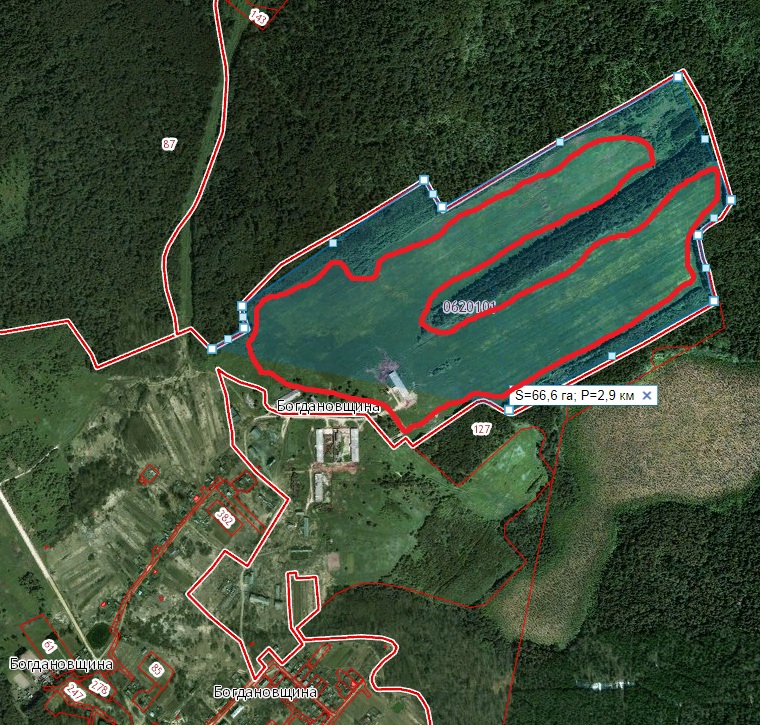 1. Месторасположение:-  Богдановщинское сельское поселение Сафоновского района Смоленской области2. Характеристика участка:- площадь -66,6 га- категория земель – земли населенных пунктов- форма собственности - государственная- приоритетное направление использования – растениеводство.3. Подъездные пути:- автодорога Истомино - Богдановщина- железная дорога – в 15км ст. Издешково4. Инженерная коммуникация:- газоснабжение – источник подключения – д. Богдановщина - электроснабжение -  по территории площадки проходит ЛЭП- водоснабжение -  источник подключения – д.Богдановщина5. Условия приобретения:-  Возможна как покупка, так и аренда (удельный показатель кадастровой стоимости земельного участка - 2,2 руб. за 1 м.2)Название площадкиПлощадка 67-17-18Местонахождение (адрес) площадкиКадастровый номер (при наличии)Примыкает к д. Богдановщина Богдановщинского сельского поселения Сафоновского района Смоленской областиТип площадки (свободные земли; объекты незавершенного строительства; производственная база; иное)Земли населенных пунктовВладелец площадкиФорма собственностигосударственнаяЮридический (почтовый) адрес, телефон (код города), e-mail, web-siteСмоленская область, г. Сафоново ул. Ленина д.3Контактное лицо (Ф.И.О.)Воронова Ирина ПавловнаДолжностьЗаместитель Главы МО «Сафоновский район» Смоленской областиТелефон (код города)8-48142-4-15-50e-mailsafonovo@admin-smolensk.ruУсловия приобретения (пользования) площадки  (покупка, аренда и т.д.)Возможна как покупка, так и аренда требуется межевание участкаУсловия аренды (приобретения) участкаАукционРасчетная стоимость арендыРыночная стоимость права пользованияПрочие затраты, связанные с приобретением площадки (топографическая съемка, составление кадастрового плана, межевание и т.д.)требуется межевание участкаОписание земельного участка:Площадь земельного участка, га 66,6Форма земельного участкаПрямоугольныйРазмеры земельного участка: длина и ширина1100м. х 600м.Ограничения по высотеНетВозможность расширения  земельного участка (да, нет)ДаКатегория земель (земли сельскохозяйственного назначения; земли поселений; земли промышленности, энергетики, транспорта, связи, радиовещания, телевидения, информатики, земли для обеспечения космической деятельности, земли обороны, безопасности и земли иного специального назначения; земли особо охраняемых природных территорий и объектов; земли лесного фонда; земли водного фонда; земли запаса)Земли населенных пунктовФункциональная зона (жилая, общественно-деловая, производственная, инженерной и транспортной инфраструктуры, сельскохозяйственного использования, рекреационного назначения, иное)Зона сельскохозяйственного использованияСуществующие строения на территории участка НетСуществующие инженерные коммуникации на территории участка НетНаличие ограждений и/или видеонаблюдения (есть, нет)НетРельеф земельного участка (горизонтальная поверхность, монотонный склон; уступы; сложный  ландшафт (лощины, промоины, ямы, обрывы, бугры и т.п.);  смешанный ландшафт)Смешанный ландшафтВид грунтаДерново-подзолистая почваГлубина промерзания, м1,5 мУровень грунтовых вод, м0,6-0,9 мВозможность затопления во время паводковнетПриоритетное направление использования площадкиСельскохозяйственное производство (растениеводство)Описание близлежащих территорий и их использованияРасстояние до ближайших жилых домов (км)Участок с северо-восточной стороны примыкает к д. БогдановщинаБлизость к объектам, загрязняющим окружающую среду (указать тип загрязнения и расстояние, км)ОтсутствуютОграничения использования участка (санитарно-защитная зона, водоохранная зона, зона охраны объектов культурного наследия, близость к природным заповедникам, охранные зоны инженерных коммуникаций, иное) Санитарная зона около д. БогдановщинаВиды разрешенного использования, исходя из функционального зонированияДля сельскохозяйственного производстваТекущее использование площадкиЧастично используетсяИстория использования площадкиИспользовалась для сенокосов и пастбищот центра субъекта Российской Федерации, в котором находится площадка145 км (г. Смоленск)от центра ближайшего субъекта Российской Федерации275 км (г. Калуга)от центра муниципального образования, в котором находится площадка 45 км (г. Сафоново)от центра ближайшего муниципального образования55 км (г. Вязьма)от центра ближайшего населенного пунктаПримыкает к д. Богдановщинаот ближайших автомагистралей и автомобильных дорог  15 км (М1 «Беларусь»)от ближайшей железнодорожной станции20 км (ст. Издешково)Автомобильное сообщениеОписание всех существующих автомобильных дорог ведущих к участку (тип покрытия, количество полос, ограничения для транспорта с точки зрения веса, высоты, давления, доступа грузовиков и дорожной техники, специальные дневные или сезонные режимы движения) и  расстояние до дороги, если она не подходит вплотную к площадке Площадка находится в 15 км от автомагистрали М1 «Беларусь». До площадки идет асфальтированная дорога до д. Богдановщина. По площадке проходит грунтовая автомобильная дорога. Железнодорожное сообщениеОписание железнодорожных подъездных путей (тип, протяженность, другое);при их отсутствии - информация о  возможности строительства ветки от ближайшей железной дороги,  расстояние до точки, откуда возможно ответвлениеПлощадка располагается в 20 км от железнодорожной ветки на г.Москва, ближайшая станция - Издешково Иное сообщение-Наименование здания, сооруженияПлощадь, м2Длина, ширина, сетка колоннЭтажностьВысота этажа, мСтроительный материал конструкцийСтепень износа, %Возможность расширенияИспользования  в настоящее время нет--------Тип коммуникацийНаличие (есть, нет)Автодорога (тип, покрытие, протяженность и т.д.)По площадке проложена сеть грунтовых дорогЖ/д. ветка (тип, протяженность и т.д.)НетСети телекоммуникаций (телефон, интернет, иное)НетВид инфраструктурыЕд. измеренияУдаленность источника подключения, характеристика сетей и объектов инфраструктурыСвободная мощность, или необходимые усовершенствования для возможности подключенияТариф на подключениеПоставщики услуг (с указанием контактной информации)Газкуб. м/часОтсутствует  Не требуютсяЭлектроэнергияКвтБлижайшим открытым центром питания, к которому возможно осуществление технологического присоединения является ПС Богдановщина 35/10. Расстояние от центра питания до границы земельного участка по прямой составляет примерно 0,5-1 км.Резерв мощности для технологического присоединения составляет 0,9 МВА.Водоснабжениекуб. м/годОтсутствуетНе требуютсяВодоотведениекуб. м/годОтсутствуетНе требуютсяОчистные сооружениякуб. м/годОтсутствуетНе требуютсяОтоплениеГкал/часотсутствуетНе требуютсяЧисленность трудоспособного населения ближайшего населенного пунктаБогдановщинское с/п Сафоновского района Смоленской области – 148 чел.Численность трудоспособного населения муниципального образования, в котором находится площадка МО «Сафоновский район» Смоленской области - 31917 челЧисленность трудоспособного населения соседних муниципальных образованийМО «Ярцевский район» Смоленской области – 27087 чел, МО «Дорогобужский район» Смоленской области – 13926 чел., МО «Вяземский район» Смоленской области – 40888 чел.